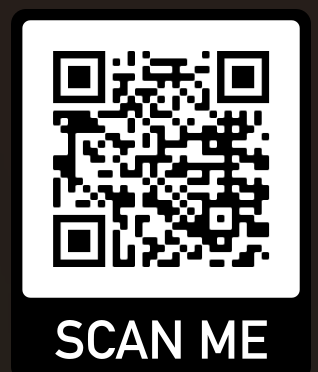 SoS: We need someone to guide us on local planning issues! Could you help keep us on the right track??